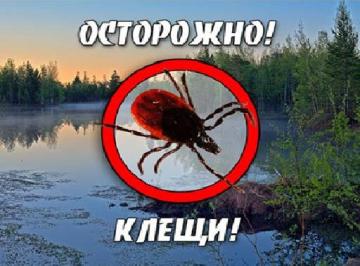 Памятка «Осторожно, клещи!»Клещевой энцефалит – вирусная инфекция, которая поражает центральную нервную систему. Заболевание вызывает стойкие неврологические, психиатрические осложнения и может привести к смерти. В природе вирус клещевого энцефалита переносится иксодовыми клещами, его очаги регистрируются в том числе на Урале. Чаще всего вспышки заболевания наблюдаются с мая по июль, в некоторых местностях – дополнительно в августе и сентябре.СимптомыВирус клещевого энцефалита проникает в организм человека в естественных условиях. Существует два пути заражения – непосредственно через укус клеща или через потребление сырого молока зараженных коз и коров. Вирус клещевого энцефалита содержится в слюне насекомого, поэтому вирус передается в момент укуса. Даже если клеща удалось обнаружить и удалить сразу, риск заражения остается, а если раздавить клеща на коже, то риск еще больше увеличивается, поскольку вирус может проникнуть через ранки. В разных местностях количество зараженных клещей неодинаково, поэтому далеко не каждый укус клеща опасен. Заражения через козье и коровье молоко и вовсе можно избежать, если кипятить молоко перед употреблением.Инкубационный период вируса клещевого энцефалита длится 10-12 дней. Течение заболевания зависит от подтипа клещевого энцефалита. При европейском подтипе клеща начало заболевания легко спутать с рядом других болезней – пациент жалуется на недомогание, боли в мышцах, головную боль, тошноту и рвоту, испытывает отвращение к пище. Этот период длится 2-4 дня, потом на 8 дней наступает ремиссия. Затем у 20-30% больных следует 2 фаза с четко выраженными признаками поражения нервной системы. Пациент впадает в лихорадку, испытывает сильную головную боль, у него твердеют мышцы шеи, могут добавиться нарушения сознания, расстройства чувствительности, неконтролируемая моторика и паралич.Второй подтип клещевого энцефалита – дальневосточный – протекает тяжелее и нередко приводит к смертельным случаям. Температура подскакивает до 38-39°C, появляется резкая головная боль, тошнота, нарушается сон, через 3-5 дней проявляются симптомы поражения нервной системы. Если вы считаете, что у вас клещевой энцефалит и характерные для этого заболевания симптомы, то следует немедленно обратиться за консультацией к инфекционисту.Формы клещевого энцефалитаВ клинической практике выделяются 4 формы заболевания:​ Лихорадочная – вирус клещевого энцефалита не поражает ЦНС, проявляются только симптомы лихорадки: высокая температура, слабость и ломота в теле, потеря аппетита, головная боль и тошнота. Лихорадка может длиться до 10 дней. Симптомы поражения нервной системы отсутствуют. Прогноз наиболее благоприятный.​ Менингеальная – на фоне лихорадки возникает головная боль, рвота, светобоязнь, мышцы шеи и затылка начинают твердеть. Люмбальная пункция позволяет выявить признаки воспаления в спинномозговой жидкости.​ Менингоэнцефалитическая – характеризуется поражением клеток мозга с характерными нарушениями сознания, психическими расстройствами, судорогами, слабостью в конечностях, параличом.​ Полиомиелитическая – характеризуется поражением нейронов шейного отдела спинного мозга и внешне напоминает полиомиелит. У пациента наблюдается стойкий паралич мышц шеи и рук, который приводит к инвалидности.Диагностика клещевого энцефалитаСложность диагностики заключается в том, что по одним только внешним симптомам поставить диагноз невозможно. Внешне недуг напоминает опухоли ЦНС, гнойные процессы в головном мозге, полиомиелит, сосудистую патологию головного мозга, менингоэнцефалит, кому, сыпной тиф, грипп, болезнь Лайма, лептоспироз, геморрагическую лихорадку с почечным синдромом. Все эти состояния требуют неотложного и специального лечения, поэтому врач должен провести дополнительные исследования. На клещевой энцефалит указывают эпидемические данные, например, посещение леса. Наиболее достоверные результаты дают люмбальная пункция, исследование ликвора – они показывают наличие и характер поражения ЦНС. Для определения клещевого энцефалита требуются анализы на антитела к клещевому энцефалиту, исследования крови и ликворы методом полимеразных цепных реакций.ЛечениеОсновным методом лечения клещевого энцефалита остается симптоматическая терапия и борьба с осложнениями. Пациенту назначается постельный режим, жаропонижающие препараты, кортикостероидные средства, поддерживающая терапия. В некоторых случаях вводится противоклещевой иммуноглобулин. Но нельзя считать это панацеей: когда будут отчетливо заметны симптомы клещевого энцефалита, организм уже начнет вырабатывать собственный иммуноглобулин. С другой стороны, по результатам исследований, введение иммуноглобулина может спровоцировать тяжелые формы заболевания.Профилактика клещевого энцефалитаЕдинственный способ избежать заболевания – риск заражения свести к нулю. Перед посещением леса в потенциально опасный период использовать спецодежду, смазывать воротники и манжеты пахучими веществами, а после посещения леса тщательно осматривать одежду и тело, чтобы вовремя обнаружить клещей.Лучшей мерой профилактики клещевого энцефалита была и остается вакцинация. Прививка от клещевого энцефалита показана всем, кто проживает в эпидемических очагах или пребывает в них. Вакцинация проводится по основной или экстренной схеме. Основная схема вакцинации от клещевого энцефалита проводится с повторной вакцинацией через 1-3, 9-12 месяцев и повторяется через каждые 3-5 лет. Первая доза вводится осенью, вторая зимой.По экстренной схеме прививка от клещевого энцефалита включает 2 инъекции с перерывом в 2 недели. Схема используется для вакцинации в весенне-летний период. Но экстренная схема вакцинации от клещевого энцефалита эффективна только дин сезон, через 9-12 месяцев экстренно провакционированным необходимо сделать 3-й укол.Как вести себя в лесуНезависимо от того, сделали вы прививку от клещевого энцефалита или нет, следует избегать контакта с клещом. Для этого рекомендуется воздержаться от посещения лесов, парков, зон с высоким кустарником в мае-июне, особенно в регионах, где отмечены вспышки клещевого энцефалита. К основным мерам неспецифической профилактики клещевого энцефалита относятся применение репеллентов, содержащих перметрин, или ДЭТА, одежда с длинным рукавом и штанинами, головные уборы. Во время посещения леса стоит регулярно осматривать штаны и куртку. Помните, что на светлой одежде проще разглядеть клещей. Попав домой, осмотрите одежду и кожу. Клещи могут присосаться к спине или волосистой части головы, чтобы осмотреть эти зоны, воспользуйтесь помощью друзей или близких.Если вы обнаружили клеща на коже, его можно удалить пинцетом или нитью, обвязанной вокруг головы паразита раскачивающе-выкручивающими движениями, но не раздавливая. Затем ранку дезинфицируют. Если вы не применяли вакцинации от клещевого энцефалита, сохраните клеща в банке и обратитесь в больницу. Работники медучреждения определят, был ли клещ носителем вируса, и назначат необходимый курс лечения или меры профилактики. Если в течение 30 дней после укуса появилась сыпь или температура, срочно обратитесь к инфекционисту.Уважаемые жители Анненского сельского поселения!Помните, раннее обращение за медицинской помощью и своевременное лечениеспособствуют предупреждению и благоприятному исходу заболевания!